ВОПРОСЫ ДЛЯ ЭКЗАМЕНА ПО МДК 03.01 ТЕХНИКА И ТЕХНОЛОГИЯ РУЧНОЙ ДУГОВОЙ СВАРКИ (НАПЛАВКИ) НЕПЛАВЯЩИМСЯ ЭЛЕКТРОДОМ В ЗАЩИТНОМ ГАЗЕ:Инструменты и принадлежности  сварщика для выполнения (РАД)Горелки для ручной аргонодуговой сваркиКонструкция и принцип работы аппарата для аргонодуговой сварки переменным током Конструкция и принцип работы аппарата для аргонодуговой сварки постоянным током Сварочная проволока сплошного сечения стальная Сварочная проволока трубчатого сечения Подготовка поверхностей изделий из углеродистых сталейПодготовка поверхностей изделий из легированных сталей под сваркуПодготовка поверхностей изделий из цветных металлов и сплавовОсновные и дополнительные параметры режима сваркиОсобенности техники и технологии РАД различных конструкций  Виды дефектовМеры предупреждения и исправления дефектовПравила техники безопасности при проведении сварочных работПравила эксплуатации баллонов с защитными газамиПодбор сварочных материалов для ручной дуговой сварки (наплавки) неплавящимся электродом в защитном газеОсобенности технологии РАД углеродистой, конструкционной и легированной сталиТехника и технология РАД  в нижнем положении стыковых швовТехника и технология РАД  в нижнем положении угловых швов Правила техники безопасности при проведении сварочных работ Виды технической документацииОсобенности технологии РАД цветных металлов и их сплавовНормативные документы по технике безопасностиТехника и технология РАД  кольцевых  швов Особенности техники и технологии РАД различных конструкций из цветных металлов и их сплавов во всех пространственных положениях сварного шва.Основные и дополнительные параметры режимаГазы инертные защитныеВольфрамовые электроды неплавящиеся Графитовые электроды неплавящиесяУгольные электроды неплавящиесяОсобенности технологии РАД цветных металлов и их сплавовЗависимость формирования сварного шва от режимов и скорости сваркиТехнологический процесс сварки алюминия и его сплавовТехнологический процесс наплавки поверхностных слоев с особыми свойствамиТехнологический процесс сварки легированных сталейГазы активные защитныеРоль системы охлаждения при РадРоль системы подогрева газа при сварке РАДТехнология сварки в режиме ПУЛЬСТехнология сварки в режиме СУПЕР ПУЛЬСЗадачи:Задача №1Определите скорость сварки , если толщина сварочной проволоки ___ мм, толщина детали ____ мм.Решение:Vсв=А/Iсв,м/ч, где коэффициент А (А·м/ч) выбирают в зависимости от диаметра электродной проволоки из таблицы.Таблица - Зависимость коэффициента А от диаметра электродаdэ,мм	А, А·м/ч	 	dэ,мм	А, А·м/ч1,2	(2...5)103	 	4,0	(16...20)1031,6	(5...8)103	 	5,0	(20...25)I032,0	(8...12)103	 	6,0	(25...30)1033,0	(12...16)103	 	 	 где Vсв – скорость сварки, м/ч; αн – коэффициент наплавки, г/Ач; Iсв – сварочный ток, А; Fн – площадь поперечного сечения, мм²; γ – плотность наплавленного металла, г/см³;0,9 – коэффициент, учитывающий потери на угар и разбрызгивание.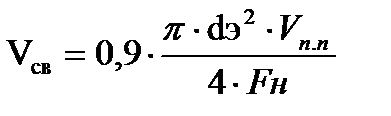 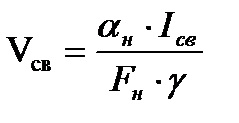 Коэффициент наплавки, г/Ач определяется по формуле, г/Ачαн = αр (1 – ψ / 100),где ψ – потеря электродного металла вследствие окисления, испарения и разбрызгивания, % (ψ = 7-15%, принимают обычно ψ = 10%). αр – коэффициент расплавления электродной проволоки, г/Ач;Коэффициент расплавления определяется по формуле, г/Ачαр = [8,3 + 0,22 Icв / dэ] 3,6•10-1Задача №2Определить расход сварочной проволоки при сварке детали толщиной___ при диаметре проволоки_____Решение:Норма расхода НЭ (кг) сварочной проволоки на изделие определяется исходя из длины швов lш (м) и удельной нормы расхода электродов Gэ на 1м шва данного типоразмера: ;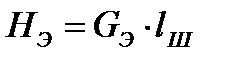 В общем, виде удельную норму расхода рассчитывают по формуле: ;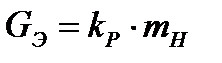  ;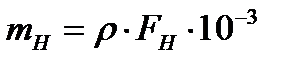 где mн - расчетная масса наплавленного металла в кг/м;kр - коэффициент расхода, учитывающий неизбежные потери электродов и проволоки;ρ=7,8 г/см3-плотность наплавленного металла;Fн - площадь поперечного сечения наплавленного металла шва в мм2.Задача №3Определить расход сварочных материалов на сварку ___ шва в среде защитного газа.Решение:N = G * K, гдеN – норма расхода сварочных материалов на один метр сварного шваG – масса наплавленного металла сварного шва, длина которого равна 1 метруK – коэффициент перехода от массы наплавленного металла к расходу материалов для сваркиА для того, чтобы определить массу наплавленного металла на 1 метр сварного шва (G), можно воспользоваться следующей формулой:                            G = F * y * L, где:F – площадь поперечного сечения сварного шва (в мм2)y – удельная масса металла (г/см3)L – длина сварного шва (она равна 1 метру).Если же сварочные работы ведутся в вертикальном или потолочном положении, то полученный норматив необходимо умножить на поправочный коэффициент, который как раз и учитывает особенности расхода материалов при различных положениях сварного шва:для нижнего положения шва этот коэффициент равен 1,00при полувертикальном положении шва берется коэффициент 1,05при вертикальном (горизонтальном) положении шва коэффициент равен 1,10при потолочном положении шва полученная предварительно норма умножается на коэффициент 1,20.Задача№4Определите склонность стали ____ к образованию холодных трещин.Решение:Расчет значения эквивалента углерода Cэкв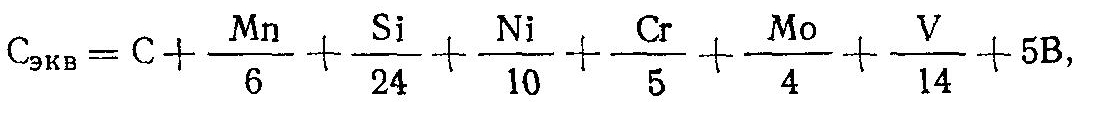 Стали, у которых Cэкв ≥ 0,45 %, считаются потенциально склонными к образованию трещин. Cэкв является обобщенным параметром состава стали, характеризующим ее прокаливаемостъ. При Cэкв ≥ 0,45 % при сварке становится возможным образование закалочных структур в металле сварного соединения, что при условии насыщения металла водородом и высоких сварочных напряжений может привести к образованию холодных трещин. Значение Cэкв вне связи с этими условиями не может служить показателем действительной склонности сварного соединения к трещинам.Задача №5Определить склонность стали ______ к образованию горячих трещин.Решение: Для легированных сталейVкр = 19 - 42 * C - 411 * S - 3,3 * Si + 5,6 * Mn + 6,7 * Mo Vкр ≥ 6 – нет горячих трещин; Vкр ≤ 1,8 – есть Г.Т.Для углеродистые и низколегированные сталиHCS = ( C*( S + P + Si/ 25 + Ni/ 100 )* 1000 ) / ( 3* Mn + Cr + Mo + V ) при HCS < 4 нет "Г Т" для сталей .с σв < 700 МПапри HCS < 2 нет "Г Т" для сталей с σв > 700 МПа Вывод: Нет Г.Т.Задача №6определить свариваемость стали _______.Решение:Cэк = C + Mn/6 + Cr + Mo/5 + V + (Ni + Cu)/15, Стали условно разделяют на 4 группы:1 – свариваемая безограничений (Сэк до 0,25%);2 – ограниченно свариваемая (Сэк свыше 0,25 до 0,35%);3 – трудно свариваемая (Сэк свыше 0,35 до 0,45%);4 – не применяемая для сварки (Сэк свыше 0,45%).1 группа – сварка производится без подогрева и без последующей термообработки.2 группа – сварка возможна при подогреве до 120-150°С .3 группа – сварка возможна при подогреве до 300-500°С и последующее плавное остывание.4 группа – стали не применяемые для сварных конструкций